แบบตอบรับเข้าร่วมงานประชาพิจารณ์
(ร่าง) มาตรฐานสำนักงานพัฒนารัฐบาลดิจิทัล (มสพร.) 
ว่าด้วยแนวทางการจัดทำบัญชีข้อมูลภาครัฐ เวอร์ชัน ๒.๐ในวันที่ ๑๙ กรกฏาคม ๒๕๖๖ เวลา ๑๓.๓๐ - ๑๖.๐๐ น. ผ่านระบบ MS Teamข้าพเจ้า นาย/นาง/นางสาว...............................................................................................................ตำแหน่ง.........................................................หน่วยงาน....................................................................หมายเลขโทรศัพท์..........................................E-mail**........................................................................การเข้าร่วมรับฟังความคิดเห็นฯ 		ยินดีเข้าร่วมงาน		ไม่สามารถเข้าร่วมได้ เนื่องจากติดภาระกิจ	ไม่สามารถเข้าร่วมได้ โดยมอบผู้แทนดังนี้นาย/นาง/นางสาว........................................................................................................ตำแหน่ง.........................................................หน่วยงาน....................................................................หมายเลขโทรศัพท์..........................................E-mail**........................................................................นาย/นาง/นางสาว........................................................................................................ตำแหน่ง.........................................................หน่วยงาน....................................................................หมายเลขโทรศัพท์..........................................E-mail**........................................................................นาย/นาง/นางสาว........................................................................................................ตำแหน่ง.........................................................หน่วยงาน....................................................................หมายเลขโทรศัพท์..........................................E-mail**........................................................................หมายเหตุ : -   **กรุณาระบุ E-mail ของท่านเพื่อเข้าร่วมงานรับฟังความคิดเห็น-	โปรดส่งแบบตอบรับกลับมาภายในวันที่ ๑๗ กรกฏาคม พ.ศ. ๒๕๖๖
E-mail : standard@dga.or.th หรือ สแกน QR Code ที่ปรากฎตามท้ายหนังสือ -   ติดต่อสอบถามรายละเอียดได้ที่ ผู้ประสานงาน 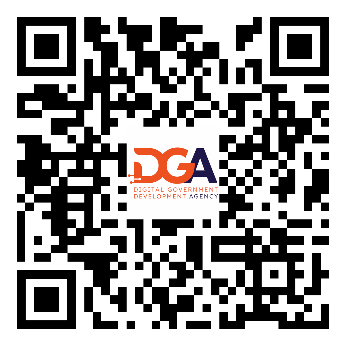 นางสาวศุภมาส พงษ์ภาคิน โทร ๐๘ ๐๐๔๕ ๓๔๒๗ หรือนายธนัชกฤศ เรืองฉวี โทร ๐๘ ๐๐๔๕ ๓๔๕๐ https://forms.office.com/r/deC5kB5dGk(QR Code สำหรับตอบรับเข้าร่วมงานประชาพิจารณ์)